                BDSSS Rugby League Competition Draw 2023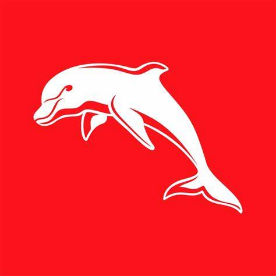 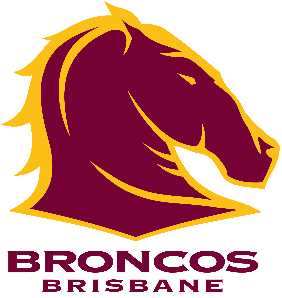                       Week 1 Wednesday 3rd May              ATW Sports Complex, BundabergWeek 1 Reminders - Please note - Year 8 – Bundaberg SHS vs North Bundaberg SHS to be played at a later date (Between Round 1 and 5).All Games are to be timed by coaches (no time off, Boys fixtures 2 x 20min, Girls fixtures 2 x 15 min).Scorecards to be collected and returned to control tent (where FAO will be located).All Boys’ team lists emailed to mhand49@eq.edu.au OR handed to control tent.Changeroom 7 & 8 available for female teams. Canteen availablePoor on or off field behaviour won’t be tolerated, each school is responsible for the behaviour of their staff, students and supporters.Teams playing at first timeslot put post pads out, teams playing in the last timeslot on that field are to return post pads.Round 1 Wed 3rd MayATW Field 3ATW Field 4ATW Field 5BYE3:45pm - 4:30pmYear 7 - Shalom College Red vs Bundaberg SHSYear 8 - Kepnock SHS vs St Luke's Anglican SchoolYear 8 - Shalom College Black vs Shalom College RedYear 7 - Shalom College Black4:30pm - 5:15pmOpen Boys - St Luke's Anglican School vs Kepnock SHSYear 9/10 - Bundaberg SHS vs Shalom CollegeYear 9/10 - Kepnock SHS vs North Bundaberg SHSYear 9/10 - St Luke's Anglican School5:15pm - 6pmOpen Boys - Isis District SHS vs North Bundaberg SHSOpen Girls - Shalom College vs Isis District SHS (2 x 15 min)Opens - Bundaberg SHS6pm - 6:35pmGame 1 Year 7/8 Girls - Bundaberg SHS vs Shalom College (2 x 15 min)Year 9/10 - Bundaberg SHS vs North Bundaberg SHS (2 x 15 min)Open Girls - Bundaberg SHSYear 9/10 Girls - Shalom College